Il dirigente scolasticoprof. Giuseppe Ennas 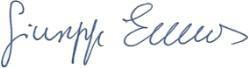 ALLEGATO CIRCOLARE N. 217/2022-23